Wind Catchers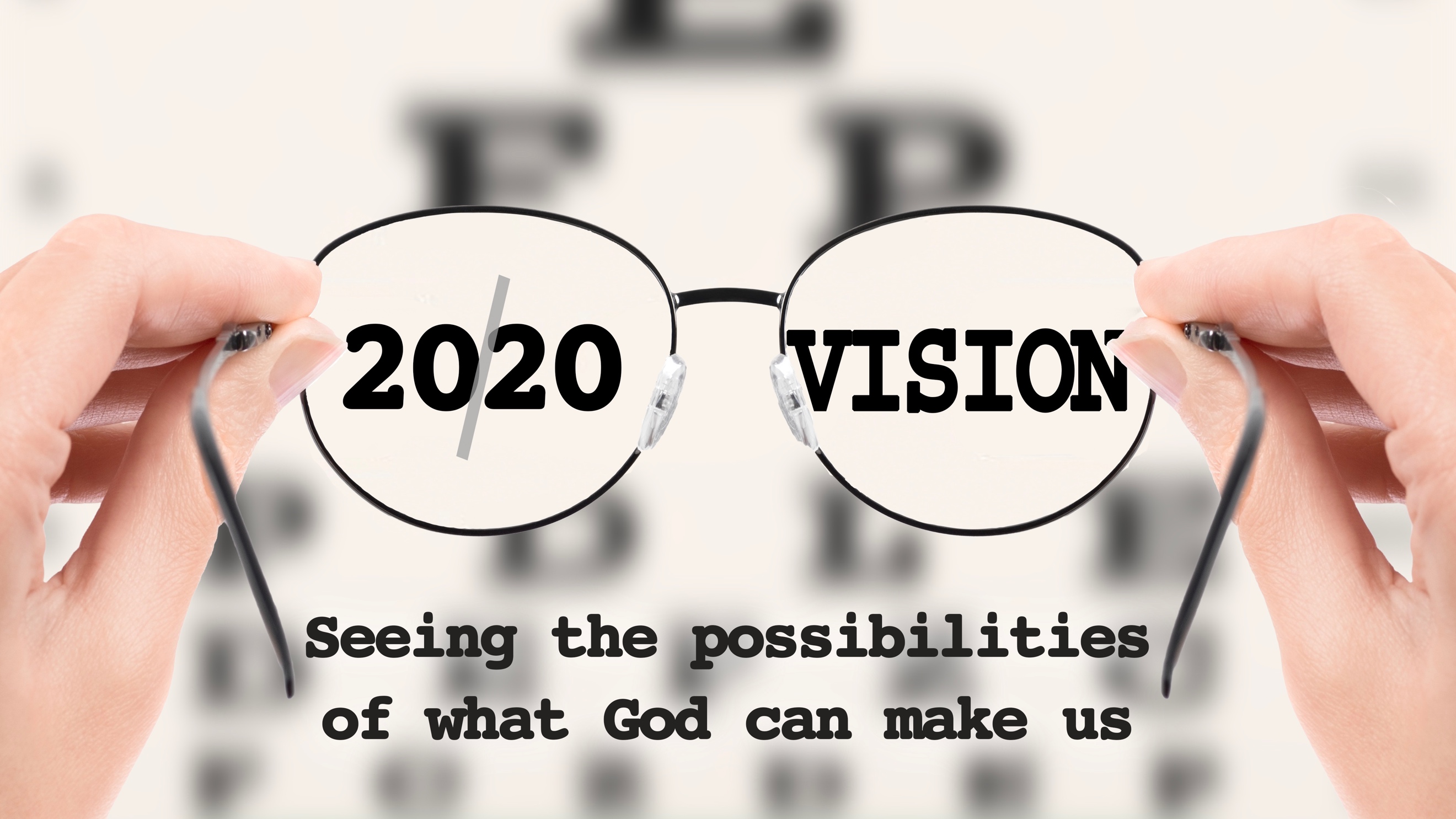 2020 Vision, part twoActs 2:2,4; John 3:8“Suddenly a sound like the blowing of a violent wind came from heaven and filled the whole house where they were sitting…. All of them were filled with the Holy Spirit….” Acts 2:2,4 (NIV)“The wind blows wherever it pleases. You hear its sound, but you cannot tell where it comes from or where it is going.” John 3:8 (NIV)Our goal as Christians is to be people who are ___________ & _____________ completely by the wind of the Holy Spirit.“Just as a body, though one, has many parts, but all its many parts form one body, so it is with Christ. For we were all baptized by one Spirit so as to form one body.” 1 Corinthians 12:12-13 (NIV)Jesus hasn’t called us to be ___________ on the boat. He’s called us to be part of the _________.The boat requires all ________ on ________.Sailboats aren’t made for the __________; they’re made to _______.29 “The Spirit told Philip, ‘Go to that chariot and stay near it.’ 30 Then Philip ran up to the chariot….” Acts 8:29-30 (NIV)When the wind begins to blow, we need to ________ the ________ and ____ with it.Practical steps to catching the wind:Treat the Holy Spirit as a ____________.Commit to _______ in _______ with the Spirit.Pray regularly to be __________ with the ________.